Scatter Graphs GREENa) Draw a scatter graph for this data.b) Describe the type of correlation the graph shows.c) Draw a line of best fit.d) Estimate the number of books Mr X would mark after 3 pints.a) Draw a scatter graph for this data.b) Describe the type of correlation the graph shows.c) Draw a line of best fit.d) Estimate the number of detentions I would give if Arsenal concedes 6 goals.a) Draw a scatter graph for this data.b) Describe the type of correlation the graph shows.c) Draw a line of best fit.d) Estimate the temperature in Turkey if I have £80 in my bank account.Scatter Graphs AMBERa) Draw a scatter graph for this data.b) Describe the type of correlation the graph shows.c) Draw a line of best fit.d) Estimate the number of books Mr X would mark after 3 pints.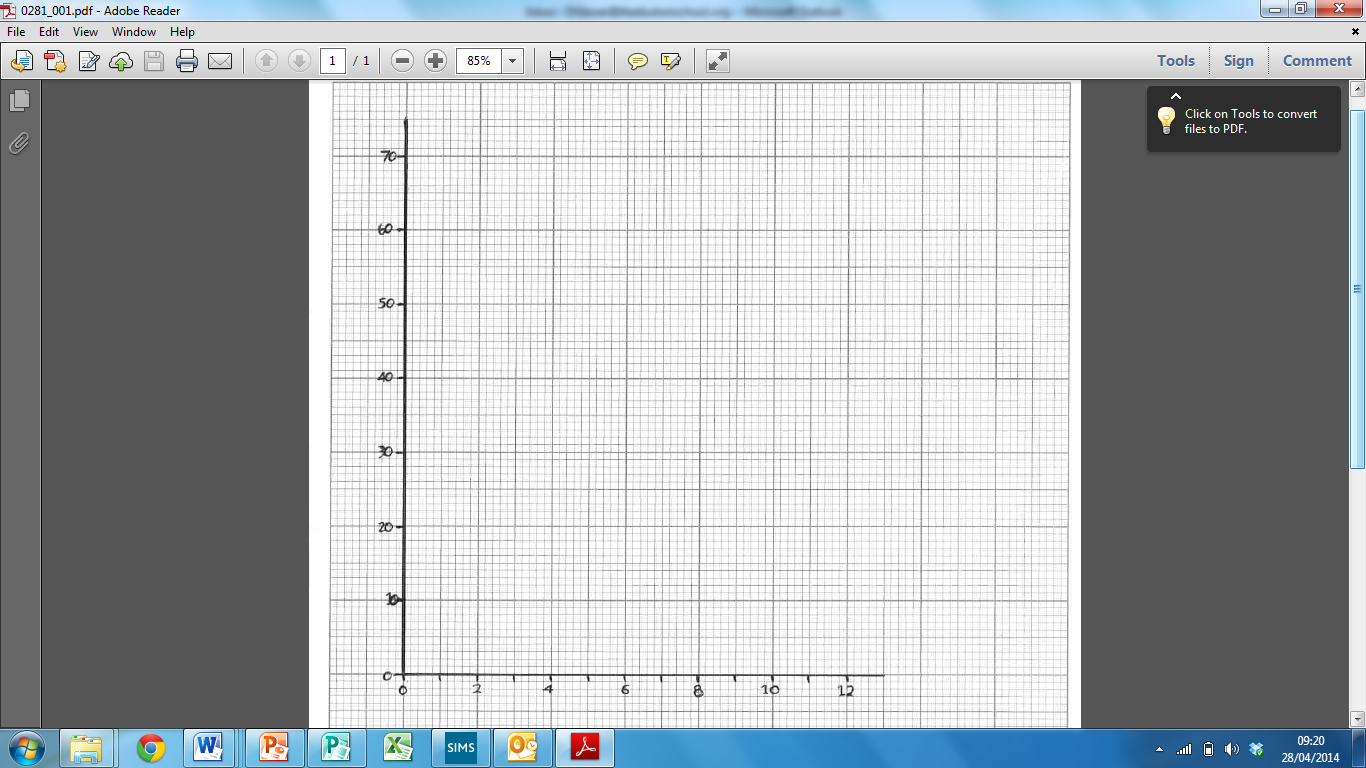 a) Draw a scatter graph for this data.b) Describe the type of correlation the graph shows.c) Draw a line of best fit.d) Estimate the number of detentions I would give if Arsenal concedes 6 goals.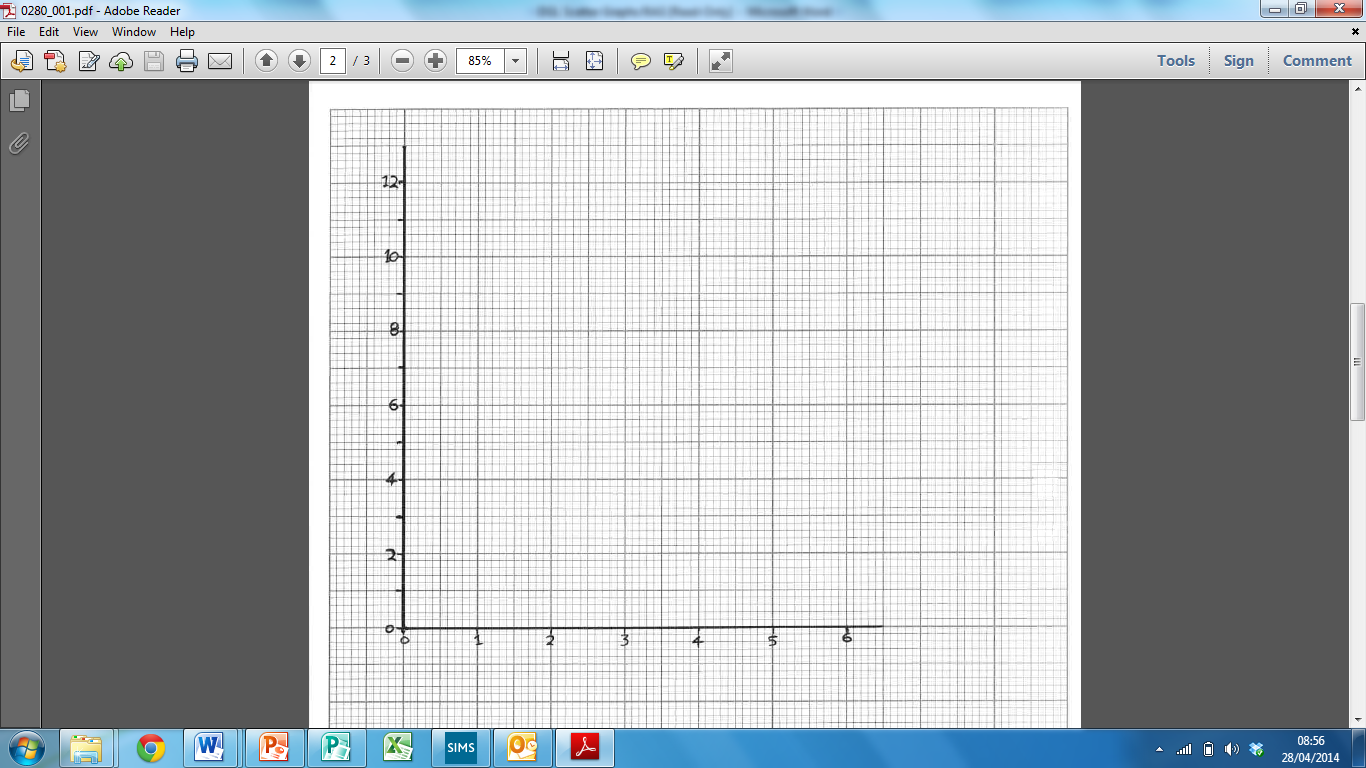 a) Draw a scatter graph for this data.b) Describe the type of correlation the graph shows.c) Draw a line of best fit.d) Estimate the temperature in Turkey if I have £80 in my bank account.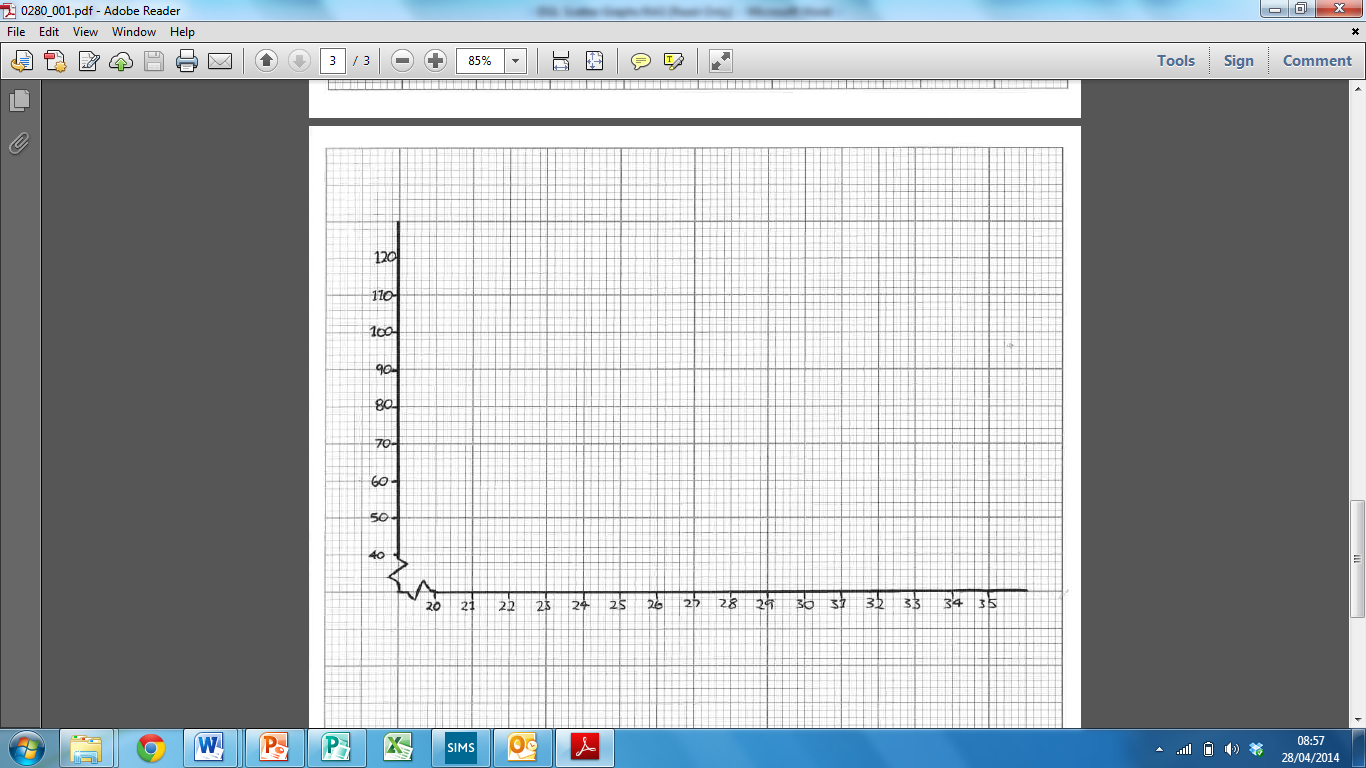 Scatter Graphs REDa) Draw a scatter graph for this data.b) Describe the type of correlation the graph shows.c) Draw a line of best fit.d) Estimate the number of books Mr X would mark after 3 pints.a) Draw a scatter graph for this data.b) Describe the type of correlation the graph shows.c) Draw a line of best fit.d) Estimate the number of detentions I would give if Arsenal concedes 6 goals.a) Draw a scatter graph for this data.b) Describe the type of correlation the graph shows.c) Draw a line of best fit.d) Estimate the temperature in Turkey if I have £80 in my bank account.Pints of lager Mr X has on a Saturday night58914471260Number of books he marks on Sunday morning4025226038342213170Number of goals Arsenal concede at the weekend1301250045Number of pupils I give detentions on Monday260351010712Temperature in Turkey (degrees Celsius)31243024352931303527Money in my bank account(£)1009040601209011010070100Pints of lager Mr X has on a Saturday night58914471260Number of books he marks on Sunday morning4025226038342213170Number of goals Arsenal concede at the weekend1301250045Number of pupils I give detentions on Monday260351010712Temperature in Turkey (degrees Celsius)31243024352931303527Money in my bank account(£)1009040601209011010070100Pints of lager Mr X has on a Saturday night58914471260Number of books he marks on Sunday morning4025226038342213170Number of goals Arsenal concedes at the weekend1301250045Number of pupils I give detentions on Monday260351010712Temperature in Turkey (degrees Celsius)31243024352931303527Money in my bank account(£)1009040601209011010070100